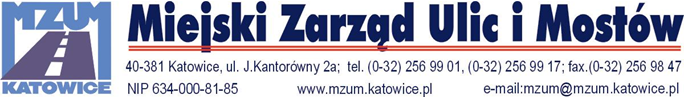 Katowice dnia 15.07.2021rINFORMACJA Z OTWARCIA OFERTDziałając na podstawie art. 222 ust. 5 ustawy z dnia 11 września 2019 r. Prawo zamówień publicznych Dz.U. 2019 poz. 2019 ze zm., zamawiający przekazuje informacje o nazwach albo imionach i nazwiskach oraz siedzibach lub miejscach prowadzonej działalności gospodarczej albo miejscach zamieszkania Wykonawców których oferty zostały otwarte a także cenach lub kosztach zawartych w ofertach w postępowaniu o udzielenie zamówienia publicznego pn.: Letnie i zimowe oczyszczanie ulic, placów, parkingów, zatok przystankowych, ścieżek rowerowych, ciągów pieszych i pieszo-rowerowych, wysepek, centrów przesiadkowych oraz torowisk tramwajowych wbudowanych w jezdnie na terenie miasta Katowice w okresie od 1.09.2021 r. do 31.08.2022 r.. Nr sprawy: 11/VI/2021/WP.NrNazwa (firma) adres WykonawcyCena oferty (brutto)Miejskie Przedsiębiorstwo Gospodarki Komunalnej Sp. z o.o ul. Obroki 14040-833 Katowice18.753.223,33 zł.